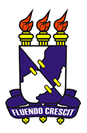 Universidade Federal de SergipePró-Reitoria de Gestão de PessoasDepartamento de Recrutamento e Seleção de PessoalDivisão de Recrutamento e Seleção de PessoalEdital nº 007/2017 – Professor EfetivoCALENDÁRIO DAS PROVAS E BANCA EXAMINADORADepartamento:Engenharia Civil - DECCampus: Campus de São CristóvãoMatéria de Ensino:Expressão Gráfica e ArquiteturaDisciplinas:Desenho Técnico, Desenho Geométrico, Expressão Gráfica I e II, Desenho Arquitetônico, Arquitetura e Urbanismo, Maquete Eletrônica, Tópicos Especiais de Desenho e Tópicos Especiais de Arquitetura.Orientações/informações: Os candidatos devem se apresentar ao local de prova com 01 hora de antecedência.Para participar da prova de títulos, o candidato deverá entregar à Comissão Examinadora, no ato do sorteio do ponto para a prova didática, 01 (uma) cópia encadernada do currículo versão lattes atualizado, devidamente comprovado e encadernado.Serão disponibilizados os seguintes recursos didáticos:Datashow, Computador, Equipamentos de desenho em madeira (par de esquadros, régua, compasso e transferidor) No entanto, a UFS não se responsabilizará por qualquer problema de ordem técnica ou defeito nos equipamentos, bem como por qualquer incompatibilidade com material dos candidatos.A Banca Examinadora será composta pelos seguintes docentes:CALENDÁRIO DE PROVAS**ORDEM DE APRESENTAÇÃO DOS CANDIDATOSRúbia da Eucaristia BarrettoAndreia Gurgel UmbelinoMarília Cavalcanti BernardoDanielle Menezes dos SantosRenata Campos EscarizElso de Freitas Moisinho FilhoMariana Rezende DoriaJuliane Apolinário da SilvaFrancisco Edson Macedo FilhoPedro Vitor Sousa RibeiroCamila de Sousa VieiraAnselmo Galvão PassosAgripino da Silva Costa NetoLarissa Scarano Pereira Matos da SilvaRoberto Maia Fonseca de JesusLucas Ferreira Melo MachadoAna Maria MendonçaJosé de Souza Gomes JúniorAlessandra EtukoFeuzicana de SouzaMarcos Elan Alves de AraujoTamyres Fontenele de Freitas OliveiraRicardo Soares MascarelloSuzana Andrade Valverde Lima CorreiaCamila Rocha de SouzaAriana Salete de MoraesMelchisedeck Feitosa CorreiaMatteo NigroLuciano Silva VasconcelosPriscila Ferreira de MacedoMarco AntonioBrasiel Sampaio**OBS: Poderá haver alteração da numeração da ordem do sorteio do ponto para Prova Didática em virtude de ausências e/ou desistências de candidatos na Prova Escrita. Os candidatos serão informados, no momento da realização da Prova Escrita, dos novos horários de realização do sorteio do ponto e da Prova Didática.COMISSÃO EXAMINADORACOMISSÃO EXAMINADORACOMISSÃO EXAMINADORAMEMBROSFUNÇÃOINSTITUIÇÃOMarcelo Augusto Costa Maciel, MestrePresidenteDEC-UFSFernando de Medeiros Galvão, MestreAvaliador InternoDAU-UFSJosé Wlamir Barreto Soares, MestreAvaliador ExternoIFSJosinaide Silva Martins Maciel, MestreMembro SuplenteDEC-UFSDataHorárioAtividadeAtividadeAtividadeAtividadeLocal24/07/201708:00Sorteio do Ponto da Prova EscritaSorteio do Ponto da Prova EscritaSorteio do Ponto da Prova EscritaSorteio do Ponto da Prova EscritaSala de Aula 02, no prédio novo do DECCidade Universitária Prof. José Aloísio de CamposAv. Marechal Rondon, s/nBairro Jardim Rosa ElzeSão Cristóvão/SE24/07/201708:05 às 12:05Prova EscritaProva EscritaProva EscritaProva EscritaSala de Aula 02, no prédio novo do DECCidade Universitária Prof. José Aloísio de CamposAv. Marechal Rondon, s/nBairro Jardim Rosa ElzeSão Cristóvão/SESorteio do Ponto da Prova Didática e entrega do CurrículoSorteio do Ponto da Prova Didática e entrega do CurrículoSorteio do Ponto da Prova Didática e entrega do CurrículoProva DidáticaProva DidáticaProva DidáticaSala de Aula 02, no prédio novo do DECCidade Universitária Prof. José Aloísio de CamposAv. Marechal Rondon, s/nBairro Jardim Rosa ElzeSão Cristóvão/SEDataHorárioCandidatoDataHorárioCandidatoSala de Aula 02, no prédio novo do DECCidade Universitária Prof. José Aloísio de CamposAv. Marechal Rondon, s/nBairro Jardim Rosa ElzeSão Cristóvão/SE25/07/201708:00Candidato 0126/07/201708:00Candidato 01Sala de Aula 02, no prédio novo do DECCidade Universitária Prof. José Aloísio de CamposAv. Marechal Rondon, s/nBairro Jardim Rosa ElzeSão Cristóvão/SE25/07/201709:00Candidato 0226/07/201709:00Candidato 02Sala de Aula 02, no prédio novo do DECCidade Universitária Prof. José Aloísio de CamposAv. Marechal Rondon, s/nBairro Jardim Rosa ElzeSão Cristóvão/SE25/07/201710:00Candidato 0326/07/201710:00Candidato 03Sala de Aula 02, no prédio novo do DECCidade Universitária Prof. José Aloísio de CamposAv. Marechal Rondon, s/nBairro Jardim Rosa ElzeSão Cristóvão/SE25/07/201711:00Candidato 0426/07/201711:00Candidato 04Sala de Aula 02, no prédio novo do DECCidade Universitária Prof. José Aloísio de CamposAv. Marechal Rondon, s/nBairro Jardim Rosa ElzeSão Cristóvão/SE25/07/201714:00Candidato 0526/07/201714:00Candidato 05Sala de Aula 02, no prédio novo do DECCidade Universitária Prof. José Aloísio de CamposAv. Marechal Rondon, s/nBairro Jardim Rosa ElzeSão Cristóvão/SE25/07/201715:00Candidato 0626/07/201715:00Candidato 06Sala de Aula 02, no prédio novo do DECCidade Universitária Prof. José Aloísio de CamposAv. Marechal Rondon, s/nBairro Jardim Rosa ElzeSão Cristóvão/SE25/07/201716:00Candidato 0726/07/201716:00Candidato 07Sala de Aula 02, no prédio novo do DECCidade Universitária Prof. José Aloísio de CamposAv. Marechal Rondon, s/nBairro Jardim Rosa ElzeSão Cristóvão/SE25/07/201717:00Candidato 0826/07/201717:00Candidato 08Sala de Aula 02, no prédio novo do DECCidade Universitária Prof. José Aloísio de CamposAv. Marechal Rondon, s/nBairro Jardim Rosa ElzeSão Cristóvão/SE25/07/201718:00Candidato 0926/07/201718:00Candidato 09Sala de Aula 02, no prédio novo do DECCidade Universitária Prof. José Aloísio de CamposAv. Marechal Rondon, s/nBairro Jardim Rosa ElzeSão Cristóvão/SE25/07/201719:00Candidato 1026/07/201719:00Candidato 10Sala de Aula 02, no prédio novo do DECCidade Universitária Prof. José Aloísio de CamposAv. Marechal Rondon, s/nBairro Jardim Rosa ElzeSão Cristóvão/SE26/07/201708:00Candidato 1127/07/201708:00Candidato 11Sala de Aula 02, no prédio novo do DECCidade Universitária Prof. José Aloísio de CamposAv. Marechal Rondon, s/nBairro Jardim Rosa ElzeSão Cristóvão/SE26/07/201709:00Candidato 1227/07/201709:00Candidato 12Sala de Aula 02, no prédio novo do DECCidade Universitária Prof. José Aloísio de CamposAv. Marechal Rondon, s/nBairro Jardim Rosa ElzeSão Cristóvão/SE26/07/201710:00Candidato 1327/07/201710:00Candidato 13Sala de Aula 02, no prédio novo do DECCidade Universitária Prof. José Aloísio de CamposAv. Marechal Rondon, s/nBairro Jardim Rosa ElzeSão Cristóvão/SE26/07/201711:00Candidato 1427/07/201711:00Candidato 14Sala de Aula 02, no prédio novo do DECCidade Universitária Prof. José Aloísio de CamposAv. Marechal Rondon, s/nBairro Jardim Rosa ElzeSão Cristóvão/SE26/07/201714:00Candidato 1527/07/201714:00Candidato 15Sala de Aula 02, no prédio novo do DECCidade Universitária Prof. José Aloísio de CamposAv. Marechal Rondon, s/nBairro Jardim Rosa ElzeSão Cristóvão/SE26/07/201715:00Candidato 1627/07/201715:00Candidato 16Sala de Aula 02, no prédio novo do DECCidade Universitária Prof. José Aloísio de CamposAv. Marechal Rondon, s/nBairro Jardim Rosa ElzeSão Cristóvão/SE26/07/201716:00Candidato 1727/07/201716:00Candidato 17Sala de Aula 02, no prédio novo do DECCidade Universitária Prof. José Aloísio de CamposAv. Marechal Rondon, s/nBairro Jardim Rosa ElzeSão Cristóvão/SE26/07/201717:00Candidato 1827/07/201717:00Candidato 18Sala de Aula 02, no prédio novo do DECCidade Universitária Prof. José Aloísio de CamposAv. Marechal Rondon, s/nBairro Jardim Rosa ElzeSão Cristóvão/SE26/07/201718:00Candidato 1927/07/201718:00Candidato 19Sala de Aula 02, no prédio novo do DECCidade Universitária Prof. José Aloísio de CamposAv. Marechal Rondon, s/nBairro Jardim Rosa ElzeSão Cristóvão/SE26/07/201719:00Candidato 2027/07/201719:00Candidato 20Sala de Aula 02, no prédio novo do DECCidade Universitária Prof. José Aloísio de CamposAv. Marechal Rondon, s/nBairro Jardim Rosa ElzeSão Cristóvão/SE27/07/201708:00Candidato 2128/07/201708:00Candidato 21Sala de Aula 02, no prédio novo do DECCidade Universitária Prof. José Aloísio de CamposAv. Marechal Rondon, s/nBairro Jardim Rosa ElzeSão Cristóvão/SE27/07/201709:00Candidato 2228/07/201709:00Candidato 22Sala de Aula 02, no prédio novo do DECCidade Universitária Prof. José Aloísio de CamposAv. Marechal Rondon, s/nBairro Jardim Rosa ElzeSão Cristóvão/SE27/07/201710:00Candidato 2328/07/201710:00Candidato 23Sala de Aula 02, no prédio novo do DECCidade Universitária Prof. José Aloísio de CamposAv. Marechal Rondon, s/nBairro Jardim Rosa ElzeSão Cristóvão/SE27/07/201711:00Candidato 2428/07/201711:00Candidato 24Sala de Aula 02, no prédio novo do DECCidade Universitária Prof. José Aloísio de CamposAv. Marechal Rondon, s/nBairro Jardim Rosa ElzeSão Cristóvão/SE27/07/201714:00Candidato 2528/07/201714:00Candidato 25Sala de Aula 02, no prédio novo do DECCidade Universitária Prof. José Aloísio de CamposAv. Marechal Rondon, s/nBairro Jardim Rosa ElzeSão Cristóvão/SE27/07/201715:00Candidato 2628/07/201715:00Candidato 26Sala de Aula 02, no prédio novo do DECCidade Universitária Prof. José Aloísio de CamposAv. Marechal Rondon, s/nBairro Jardim Rosa ElzeSão Cristóvão/SE27/07/201716:00Candidato 2728/07/201716:00Candidato 27Sala de Aula 02, no prédio novo do DECCidade Universitária Prof. José Aloísio de CamposAv. Marechal Rondon, s/nBairro Jardim Rosa ElzeSão Cristóvão/SE27/07/201717:00Candidato 2828/07/201717:00Candidato 28Sala de Aula 02, no prédio novo do DECCidade Universitária Prof. José Aloísio de CamposAv. Marechal Rondon, s/nBairro Jardim Rosa ElzeSão Cristóvão/SE27/07/201718:00Candidato 2928/07/201718:00Candidato 29Sala de Aula 02, no prédio novo do DECCidade Universitária Prof. José Aloísio de CamposAv. Marechal Rondon, s/nBairro Jardim Rosa ElzeSão Cristóvão/SE27/07/201719:00Candidato 3028/07/201719:00Candidato 30Sala de Aula 02, no prédio novo do DECCidade Universitária Prof. José Aloísio de CamposAv. Marechal Rondon, s/nBairro Jardim Rosa ElzeSão Cristóvão/SEDataHorárioAtividadeAtividadeLocalLocalLocal29/07/201708:00Prova de TítulosProva de TítulosSala de Professores 07, 2º pav.do prédio novo do DECCidade Universitária Prof. José Aloísio de CamposAv. Marechal Rondon, s/nBairro Jardim Rosa ElzeSão Cristóvão/SESala de Professores 07, 2º pav.do prédio novo do DECCidade Universitária Prof. José Aloísio de CamposAv. Marechal Rondon, s/nBairro Jardim Rosa ElzeSão Cristóvão/SESala de Professores 07, 2º pav.do prédio novo do DECCidade Universitária Prof. José Aloísio de CamposAv. Marechal Rondon, s/nBairro Jardim Rosa ElzeSão Cristóvão/SEDataHorárioAtividadeAtividadeLocalLocalLocal29/07/201714:00Relatório Final da Comissão ExaminadoraRelatório Final da Comissão ExaminadoraSala de Professores 07, 2º pav. do prédio novo do DECCidade Universitária Prof. José Aloísio de CamposAv. Marechal Rondon, s/nBairro Jardim Rosa ElzeSão Cristóvão/SESala de Professores 07, 2º pav. do prédio novo do DECCidade Universitária Prof. José Aloísio de CamposAv. Marechal Rondon, s/nBairro Jardim Rosa ElzeSão Cristóvão/SESala de Professores 07, 2º pav. do prédio novo do DECCidade Universitária Prof. José Aloísio de CamposAv. Marechal Rondon, s/nBairro Jardim Rosa ElzeSão Cristóvão/SE